          REPUBLIKA HRVATSKABRODSKO-POSAVSKA ŽUPANIJA	OPĆINA SIKIREVCI            OPĆINSKO VIJEĆEKLASA: 021-05/18-01/7URBROJ: 2178/26-02-18-2Sikirevci, 21.09.2018.Z A P I S N I Ks 11. (telefonske) sjednice Općinskog vijeća Općine Sikirevciodržane 21. rujna 2018. godineSjednica je održana preko telefonske linije, 21. rujna 2018. godine u 10.00 sati.Sjednici su nazočni članovi Općinskog vijeća Općine Sikirevci:Josip Matić, predsjednik Općinskog vijećaIvan Benaković, zamjenika predsjednika Općinskog vijećaIvan LovrićJosip LučićPetar NakićPetar JoskićMarija GalovićMato JarićTomislav ZovkoKrunoslav NikolićDajana DorićOsim članova Općinskog vijeća, sjednici su nazočni:Josip Nikolić, načelnik Općine SikirevciPredsjednik vijeća konstatirao je da je na početku telefonske sjednice Općinskog vijeća nazočno 11 od 11 članova Općinskog vijeća, te da vijeće može pravovaljano odlučivati.D N E V N I   R E DPrijedlog Odluke o izradi II. Izmjena i dopuna prostornog plana uređenja Općine SikirevciTočka 1.Uvodno obrazloženje daje načelnik Općine Sikirevci, Josip Nikolić: „Potrebna je suglasnost vijećnika kako bi se moglo pristupiti izradi II. Izmjena i dopuna prostornog plana uređenja Općine Sikirevci.“Općinsko vijeće Općine Sikirevci je sa 7 glasova ZA (Josip Matić, Ivan Benaković, Petar Nakić, Tomislav Zovko, Krunoslav Nikolić, Dajana Dorić, Mato Jarić) i 4 glasa SUZDRŽAN (Ivan Lovrić, Josip Lučić, Marija Galović, Petar Joskić) donijelo:Odluku o izradi II. Izmjena i dopuna prostornog plana uređenja Općine Sikirevci.Usvojeni tekst Odluke o izradi II. Izmjena i dopuna prostornog plana uređenja Općine Sikirevci sastavni je dio ovog Zapisnika.Zapisničar:                                                                                     Predsjednik Općinskog vijećaGordana Lešić                                                                                       Josip Matić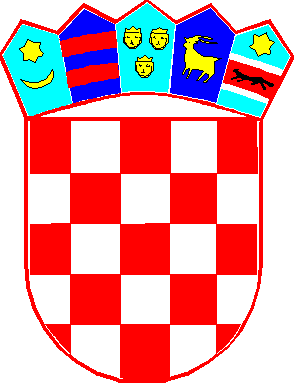 